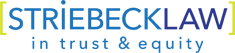 8888 Keystone Crossing, Suite #1300, Indianapolis, Indiana 46240(317) 362-0191 Fax (317) 245-2459www.striebecklaw.com S. Christopher Striebeck, Esq.cstriebeck@striebecklaw.comHome Building Design Idea OutlineUse this form as a basic introductory outline to help you organize your thoughts, needs, wishes and questions for your custom home. Within this document, you can type text, paste photos, links and snippets from websites or other scanned material. You can modify as needed.  It’s your summary of what aspects of design (visually and in terms of functionality) are most important to you.When it comes time to discuss your idea and expectations with potential architects, builders and trade contractors, you can provide a copy or the relevant portion thereof to help better express your vision.1	Architectural Design2	Architectural Approval3	Plan Reproduction4	Construction Design/Budget Fee5	Engineering6	Insurance/Structure Hazard7	Permits & Inspections8	Clearing9	Foundation	  Excavation	  Footings	  Walls	  Ledges	  Penetrations	  Plumbing-1st rough10	Backfill/Rough Grade11	Primary Utility-Installation	  Temporary electric pole	  Sanitary lateral	  Sump lateral	  Water line (w/irrigation stub)	  Gas line	  Electric/Cable/Telephone12	Primary Utility-Hookup	  Temporary electric pole (install/inspect)	  Sanitary lateral (connect)	  Sump lateral (connect)	  Water line (connect)	  Gas line (deferred>rough grade)	  Electric/Cable/Telephone (deferred>rough grade)13	Fill	  Garage floor	  Basement and short walls	  Basement floor/crawls	  Patios	  Driveway	  Walkways and sidewalks14	Flatwork-Labor	  Garage floor	  Basement and short walls	  Basement floor/crawls	  Patios	  Driveway	  Walkways and sidewalks15	Flatwork-Material	  Garage floor	  Basement and short walls	  Basement floor/crawls	  Patios	  Driveway	  Walkways and sidewalks	  (Blankets)16	Trash Removal17	Framing-Labor	  Steel structure (crane)	  Wood structure	  Windows & exterior doors	  Siding & trim	  Latent work (skylights,bulkheads,shutters,etc.)	  Deck	  Screened Porches	  Weather wrap application.18	Structure material	  Steel structure	  Wood structure	    Basement framing	    First floor framing	    First floor walls	    Second floor framing	    Second floor walls	    Ceiling joists	    Rafters/truss system	    Roof decking	    Exterior trim	    Screened porch material	  Windows & exterior doors	  Latent accessories (bulkheads & shutters)	  Deck19	Painting-Exterior20	Roofing & Pre-flashing-Labor21	Roofing & Pre-flashing-Material22	Masonry-Labor	  Brick	  Stone	  EIFS	  Brick-wash23	Masonry-Material	  Brick	  Stone	  EIFS	  Penetrations (dog doors, mailboxes, etc.)24	Guttering & Flashing Systems25	Garage Door Installation26	HVAC/Fireplace-Rough	  Pre-rock behind furnaces, drain pans	  HVAC systems	  Fireplace allowance27	Plumbing	  2nd Rough28	Electric	  Rough29	Audio/Visual	  Rough30	Security	  Rough31	Lighting Fixture	  Rough32	Inspection-rough-in33	Insulation & fire caulking34	Inspection-Post-Insulation35	Drywall	  Inspection	  Plug & switch36	Painting-Interior Prime37	Interior Trim-Labor38	Interior Trim-Material	  Wood material	  Pre-hung doors	  Cabinets & Vanities39	Painting-Interior40	Tops	  Vanity tops	  Kitchen countertops	  Laundry tops	  Bar tops41	Floorcovering	42	Wallcoverings	  Fireplace/surround, hearth	  Shower/pan, walls, caps, thresh, seat, trays	  Tub/skirt, deck, splashes	  Ceramic tile above backsplashes43	Hardware	  Interior trim hardware	  Knobs, latch sets, dead, threshold & header bolts	  Window cranks & latches	  Cabinet knobs	  Shelving	  Mirrors	  Towel bars & TP holders	  Shower/tub enclosures	  Handicap accessories	  Wrought iron44	HVAC/Fireplace-finish	  Log set	  Glass doors45	Plumbing	  Finish46	Electric	  Finish47	Audio/Visual 	  Finish48	Security	  Finish49	Lighting Fixture	  Finish50	Garage Door Opener Installation51	Appliances52	Cleaning	  Window cleaning	  Final interior cleaning	  Final exterior cleaning53	Secondary Utility Installation/Hookup	  Gas line (deferred>rough grade)	  Electric/Cable/Telephone (deferred>rough grade)54	Final Grading55	Landscape-Rough	  Retaining walls	  Gutter drain tile	  Final Grading	  Plantings56	Irrigation57	Landscape-Finish	  Seed/Sod	  Fencing	  Landscape lighting58	Mailbox59	Contingencies	  Handyman	  Miscellaneous purchases60	Construction Management Fee61	Misc.